A74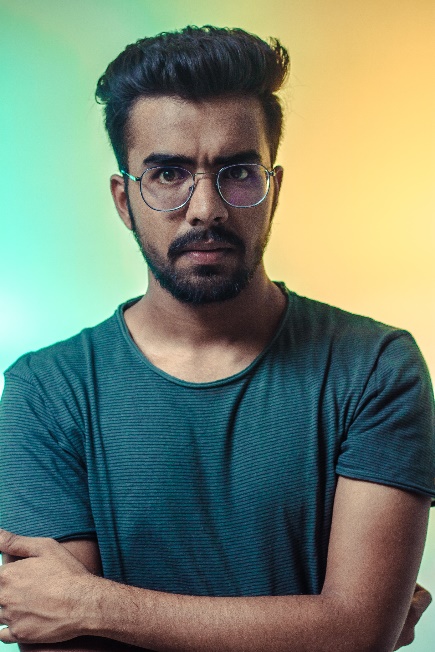 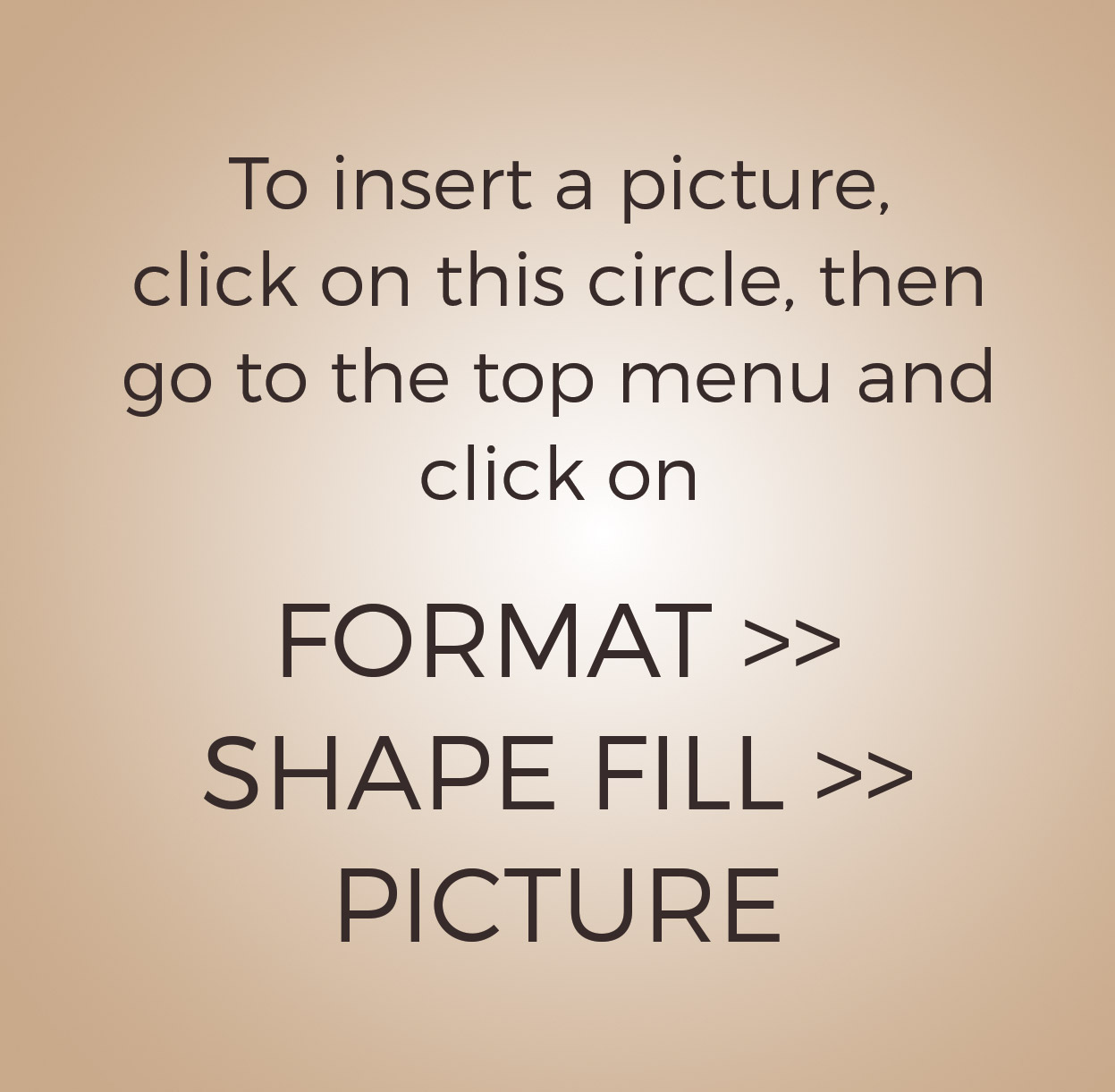 